Arsène Lupin contre Herlock Sholmès
Maurice Leblanc ; préface, Vincent ThibaultLeblanc, Maurice978-2-924725-24-522,95 $ (5,00%)Broché ; 290 p. ; 19 x 12 cmL'heure est grave ! On ne badine pas avec Sherlock Holmes - pardon, Herlock Sholmès. Le grand détective anglais talonne Lupin, et il enrage... Ce deuxième tome est plus léger que le précédent et sans doute contraste-t-il avec les autres nouvelles et romans de la série. Mais le distingué voleur, toujours hilarant, tellement poli et sûr de lui, reste fidèle à ses lecteurs, qu'il ne déçoit jamais. Ce livre fait suite à «Arsène Lupin, gentleman-cambrioleur», et notamment à la dernière histoire du premier recueil, «Herlock Sholmès arrive trop tard», mais il peut être lu indépendamment.Tous les âgesL'assassin qui rêvait d'une place au paradisJonasson, Jonas978-2-266-27174-513,95 $ (5,00%)Broché ; 1 vol. (347 p.) ; 18 x 11 cmAprès trente ans de prison, Johan Andersson, plus connu sous le nom de Dédé le meurtrier, est enfin libre. Mais ses vieux démons le rattrapent vite : il s'associe à Per Persson, réceptionniste sans domicile fixe, et à Johanna Kjellander, pasteure défroquée, pour monter une agence de punitions corporelles. Le jour où il découvre la Bible et renonce à la violence, Dédé met en danger l'entreprise.Les chars meurent aussi
Marie-Renée LavoieLavoie, Marie-Renée978-2-89772-139-824,95 $ (5,00%)256 p.« Dès le printemps, mon petit cheval a commencé à montrer des signes de fatigue. Les pièces lâchaient, les unes après les autres, comme des fruits blets. J'avais beau bricoler des petites réparations maison ici et là - mon silencieux avait tenu trois semaines grâce à un collet de mon invention -, je finissais toujours au garage, sous les regards accablés de mon père qui se désolait de voir qu'il avait eu raison : ça coûte cher, une auto. » Si elle tient de son père quelques notions de mécanique, c'est à sa mère que Laurie doit son goût immodéré pour la lecture ; de la petite Cindy, cette gamine amochée par la vie qu'elle a prise sous son aile, elle a reçu des poux, mais pas que ça. Autour de la jeune femme, le monde change et les grandes assurances s'effritent, mais une chose demeure : c'est auprès des siens qu'on trouve la force de se retrousser les manches et de sourire.Tout public adulteUn éléphant, ça danse énormémentPaasilinna, Arto978-2-07-282402-915,50 $ (5,00%)Broché ; 1 vol. (296 p.) ; 18 x 11 cmEmilia est une éléphante qui maîtrise de nombreuses danses et acrobaties grâce à ses années de travail dans un cirque. Désormais, elle propose des numéros dans les gares avec sa dompteuse Lucia. Mais elle doit s'arrêter quand les lois concernant les spectacles animaliers se durcissent. Avec Lucia, elle traverse alors la Finlande pour prendre un cargo vers l'Afrique.L'extraordinaire voyage du fakir qui était resté coincé dans une armoire IkeaPuértolas, Romain978-2-253-17990-013,95 $ (5,00%)Broché ; 1 vol. (306 p.) ; 18 x 12 cmAventure rocambolesque d'un fakir hindou coincé dans une armoire et ballotté de pays en pays, doublée d'une histoire d'amour, qui mène le lecteur aux quatre coins de l'Europe et dans la Libye postkadhafiste. Premier roman.Le guide du mauvais père
Volume 1Delisle, Guy978-2-7560-3873-515,95 $ (5,00%)Broché sous jaquette ; 1 vol. (190 p.) ; illustrations en noir et blanc ; 18 x 13 cmA partir de faits vécus, G. Delisle tourne en dérision le rôle du père.Hymne à l'amoune
Jean DésyDésy, Jean978-2-89712-620-917,00 $ (5,00%)Broché ; 88 p. ; 17.7 x 10.7 cmLe chant explose, navigue les territoires et les corps. Le poème hurle l'amour, casse les digues, roule d'écho en écho. «Je n'ai pas grand conseil à donner. J'aime aimer, de toutes mes forces. »Tout public adulteIl est grand temps de rallumer les étoilesGrimaldi, Virginie978-2-213-70970-329,95 $ (5,00%)Broché ; 1 vol. (393 p.) ; 22 x 14 cmAnna, 37 ans, découvre un jour que ses filles, Chloé et Lily, vont mal. Elle prend alors la décision de tout quitter pour partir avec elles en camping-car en direction de la Scandinavie. Au fil des rencontres et des révélations, ce voyage change progressivement le cours de leur destin.Litteul Kévin
Volume 6
Nouvelle éditionCoyote978-2-37878-343-319,95 $ (5,00%)Cartonné ; 1 vol. (47 p.) ; illustrations en couleur ; 30 x 23 cmLe petit biker déluré part en voyage avec ses parents et sa baby-sitter, la mignonne Frida. Au Québec, sous la neige, ils troquent les traditionnelles Harley pour des motoneiges. Version colorisée.Le malade imaginaireMolière978-2-07-044995-83,95 $ (5,00%)Broché ; 1 vol. (305 p.) ; 18 x 11 cmMême s'il peste contre le coût des soins, l'hypocondriaque Argan ne peut se passer de ses médecins. Il rêve pour sa fille d'un mari praticien, le pédant Diafoirus. Mais Angélique aime Cléante et refuse son prétendant. Argan décide de la déshériter, mais c'est sans compter sur Toinette, l'effrontée servante, qui s'emploie à faire triompher la cause des amoureux.Maudit karmaSafier, David978-2-266-19239-212,95 $ (5,00%)Broché ; 1 vol. (342 p.) ; 18 x 11 cmKim Lange reçoit son prix de meilleure présentatrice télé le jour de l'anniversaire de sa fille Lilly, qu'elle fêtera avec elle le lendemain. Mais elle meurt le soir même. Dans l'au-delà, elle apprend qu'elle a trop mal agi dans sa vie et est réincarnée en fourmi. Voyant sa famille recomposée, elle veut remonter l'échelle des réincarnations au plus vite.Mme Timide drague en ligneHargreaves, Roger978-2-01-705793-27,95 $ (5,00%)Cartonné ; 1 vol. ; illustrations en couleur ; 16 x 17 cmLa mère de madame Timide la pousse à rencontrer quelqu'un. Cette dernière consulte des sites de rencontres afin de trouver l'âme soeur. Des textes sarcastiques, inédits, ont été ajoutés aux dessins originaux de la série des Monsieur Madame.Les premiers aviateurs
scénario, Alexandre Fontaine Rousseau ; dessin, Francis DesharnaisFontaine Rousseau, Alexandre978-2-924049-37-222,95 $ (5,00%)Couverture à rabats ; 116 p. ; 21 x 16 cmOn oublie souvent que l'échec occupe une place de choix dans l'histoire de la réussite, et l'épopée des premiers aviateurs ne fait certainement pas exception à cette règle ancestrale. Le présent ouvrage retrace les grandes lignes de l'histoire de l'aviation en s'intéressant plus particulièrement à ses innombrables chutes ainsi qu'à la petite poulie qui fait que le rêve tombe toujours en morceaux.Tout public adultePromenons-nous dans les boisBryson, Bill978-2-228-90916-717,95 $ (5,00%)Broché ; 1 vol. (342 p.) ; 17 x 11 cmRentré aux Etats-Unis au milieu des années 1990 après avoir longtemps vécu en Angleterre, le journaliste a déjà raconté ses péripéties dans American rigolos. Il a décidé de redécouvrir son pays à travers un retour à la nature qu'il livre ici en parcourant l'Appalachian Trail, un sentier qui serpente à travers les montagnes sur 3.500 kilomètres, du Maine à la Géorgie.Tout public adulteSous l'arbre à palabres, mon grand-père disait... 2.0
Boucar DioufDiouf, Boucar978-2-89705-658-222,95 $ (5,00%)Broché ; 216 p." Le proverbe, c'est le trampoline grâce auquel la parole prend de l'altitude, c'est l'esprit d'un seul devenu la sagesse de tous, c'est la parole qui rassemble, dilate la rate, celle qui touche le coeur et titille les neurones pour mieux unir les humains. Par la bouche de mon grand-père, découvrez dans ce bouquin quelques perles de la sagesse africaine. Des histoires d'hier racontées par les hommes d'aujourd'hui pour les générations de demain. Ainsi le disait si bien un sage de ma région." Boucar DioufTout public adulteToujours maudit !Safier, David978-2-266-27705-113,95 $ (5,00%)Broché ; 1 vol. (349 p.) ; 18 x 11 cmDaisy et Marc, réincarnés en fourmis, doivent gravir le plus rapidement les échelons de la réincarnation pour retrouver leur forme humaine et empêcher le mariage entre le meilleur ami de Daisy et l'ex-femme de Marc. Le problème est qu'ils ont mauvais caractère.Les vieux fourneaux
Volume 1, Ceux qui restentLupano, Wilfrid
Cauuet, Paul978-2-505-01993-021,95 $ (5,00%)Cartonné ; 1 vol. (56 p.) ; illustrations en couleur ; 30 x 23 cmTrois septuagénaires se lancent dans un road-trip rocambolesque : Antoine vient de perdre sa femme qui l'a trompé, il y a quarante ans, avec son patron. Il décide de commettre un crime passionnel rétroactif et ses amis tentent de l'en dissuader. Prix des libraires BD 2014, prix du public Cultura (Festival de la BD d'Angoulême 2015), prix Libr'à nous 2015 (BD), prix de la BD Fnac 2015 (Belgique).Le vieux qui ne voulait pas fêter son anniversaireJonasson, Jonas978-2-266-21852-815,95 $ (5,00%)Broché ; 1 vol. (506 p.) ; 18 x 11 cmComment un centenaire, qui refuse de fêter son anniversaire et prend la poudre d'escampette, peut-il se retrouver avec des malfrats lancés à sa poursuite ? La réponse tient dans une valise dérobée à la gare routière par cet ancien génie des explosifs, qui espérait y trouver des souliers pour les troquer contre ses charentaises. Premier roman.Le vieux qui voulait sauver le mondeJonasson, Jonas978-2-266-29185-915,95 $ (5,00%)Broché ; 1 vol. (507 p.) ; 18 x 11 cmTandis qu'Allan Karlsson s'apprête à fêter son 101e anniversaire en compagnie de Julius, son partenaire de crime, la montgolfière dans laquelle ils sont installés tombe en pleine mer. Recueillis à bord d'un navire nord-coréen qui transporte de l'uranium enrichi, les deux compagnons se retrouvent au coeur d'une crise diplomatique.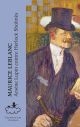 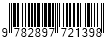 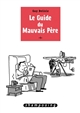 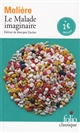 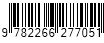 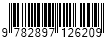 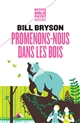 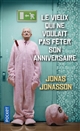 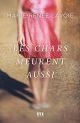 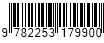 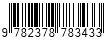 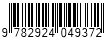 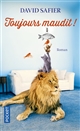 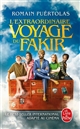 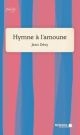 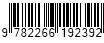 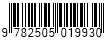 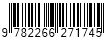 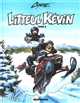 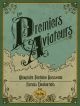 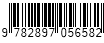 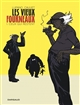 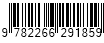 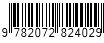 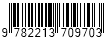 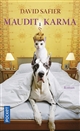 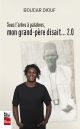 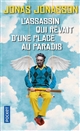 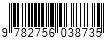 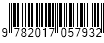 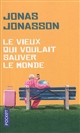 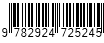 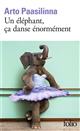 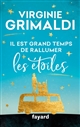 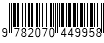 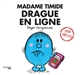 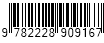 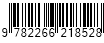 